Worldviews
Mr. MyersNegative Theology: Secular Humanism/MarxismBeliefs_______________:  There is no GodNaturalism:  The physical world and the forces it generates are all there is in the universe; everything in the universe can be broken down to the ______ elements found on the periodic table There is no ________________ dimension to the universe: There are no such things as _____________, ______________, or spirits of any kindReasons for atheistic beliefsFaith in ______________—the belief that the scientific method and the tools of science are the only way to know anything with certainty.  Since God cannot be measured, weighed, dissected, and chemically analyzed, His existence is denied.The problem of __________:  How could a good, all-powerful God allow evil and suffering in the world?  Someone who is good would not want people to suffer, and someone who is all-powerful would be able to eradicate suffering; therefore such a Being must not exist.The behavior of ________________: “People do terrible things in the name of religion: the Crusades, the Spanish Inquisition, the Puritan witch trials, terrorist attacks, etc.” The desire for _____________ freedom:  “I want to live my life however I please; I don’t need anybody telling me what to do or not to do.”The idea of a God, of a being who can ______________ those in distress and who can meet people’s needs in times of deprivation is a __________ of those classes of people who are poor and uneducated and don’t have a hope of any improvement in this life (this is a uniquely ______________ theory)Religious beliefs are simply _____________ artifacts—every group of people have legends, myths, folklore, and stories…religious beliefs are part of the same package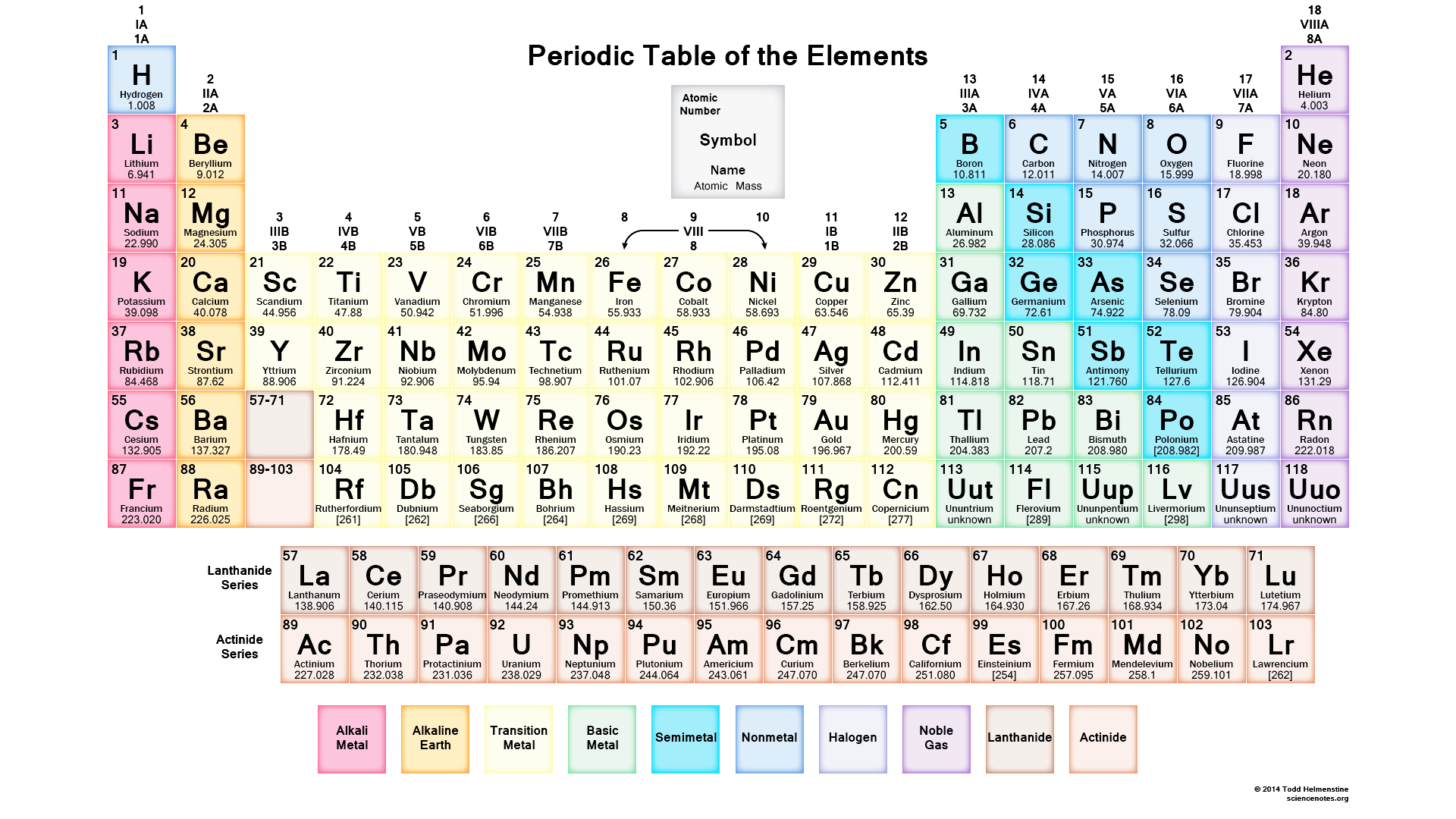 